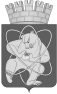 Городской округ«Закрытое административно – территориальное образование  Железногорск Красноярского края»ГЛАВА  ЗАТО г. ЖЕЛЕЗНОГОРСКПОСТАНОВЛЕНИЕ     16.04.2021                                                                                                                     № 20-пг. ЖелезногорскО внесении изменений в постановление Главы ЗАТО г. Железногорск от 01.02.2019 № 290 «Об утверждении членов Общественной палаты ЗАТО Железногорск»В соответствии со статьей 31 Устава ЗАТО Железногорск, руководствуясь Решением Совета депутатов ЗАТО г. Железногорск от 27.09.2018 № 37-174Р «Об утверждении Положения об Общественной палате ЗАТО Железногорск»,ПОСТАНОВЛЯЮ:Внести следующие изменения в постановление Главы ЗАТО                                       г. Железногорск от 01.02.2019 № 290 «Об утверждении членов Общественной палаты ЗАТО Железногорск»: Пункт 1 постановления изложить в следующей редакции:«1. Утвердить членами Общественной палаты ЗАТО Железногорск следующих граждан:- Валюх Константин Валерьевич, представитель общественности;- Телешун Светлана Юрьевна,  заместитель директора ООО «ЖКУ»;- Колотупов Игорь Викторович, заместитель главного врача по медицинской части ФГБУЗ КБ N 51 ФМБА России;- Падалкина Любовь Николаевна, член Местной городской общественной организации ветеранов (пенсионеров) войны, труда, Вооруженных сил и правоохранительных органов ЗАТО Железногорск;-  Чурин Сергей Васильевич, журналист МП «Инфоцентр»;- Романенко Валентин Иванович, председатель первичной профсоюзной организации АО «Информационные спутниковые системы им. академика                                   М.Ф. Решетнева»;- Чернявская Лилия Милославовна, заведующий отделом музея, обособленное подразделение МБУК МВЦ «Музей Археологии им.                        Е.С. Аннинского»».Управлению внутреннего контроля Администрации ЗАТО                          г. Железногорск (Е.Н. Панченко) довести настоящее постановление до сведения населения через газету «Город и горожане».Отделу общественных связей Администрации ЗАТО                                   г. Железногорск (И.С. Архипова) разместить настоящее постановление на официальном сайте городского округа «Закрытое административно-территориальное образование Железногорск Красноярского края»                              в информационно-телекоммуникационной сети Интернет.Контроль над исполнением настоящего постановления возложить на заместителя Главы ЗАТО г. Железногорск по общим вопросам                            М.В. Будулуцу.Настоящее постановление вступает в силу с момента подписания.Глава ЗАТО г. Железногорск                                                            И.Г. Куксин